Meeting Minutes from Wednesday, July 13, 2022Rose Hill Plantation - Oak Terrace RestaurantMembers in attendance.....40Time -  6:10 p.m.Our meeting was called to order by our President, Al WologoFirst Order of Business -Remembering our “beloved member,” Fred Schattall❤️💔The passing of Fred, our “Cruise Director,” on 6/25/2022, was a shock to all of us.Truly a wonderful man, who always had a smile on his face and his larger than life, personality.The many fun trips and overnight excursions he planned, will never be forgotten.He tried really hard at gathering all of us in one place, but never really pinning down a “time,” so his name, Mr. Ish, was given to him by my husband Frank...and everything going forward had an “Ish” attached to it. 😉😉🤪🤪Also, we want to “thank” Fred’s wife, Cheryl, the “backbone” to all our trips and excursions, for coming to this meeting today...we appreciate her support of this Club, during these painful and sad times.In closing, from the bottom of our hearts, FRED 😇, you will be missed.😢Added note:  Church Memorial Services, will be held on Wednesday, July 20th at 10:00 a.m.Saint Anthony’s Mission Catholic Church23049 Whyte Hardee Blvd.Hardeeville Funeral Reception at the Parish Center21 Main StreetNew Members:             Ed & Darlene Mokos -  2014 Green Roadster                                   WELCOME!!!Special Occasions, Events & Milestones“ANNIVERSARIES” 💑🥂🍾🎊🎊Happy “50th” ( May) to Linda & Kevin O’Rourke!!!!  Many many more to come!!Happy “52” (June) to Sandy & Bill StarkeyHappy “53” (July) to Elissa & Joe PassimentHappy “53” (June) to Judy & Frank La VaccaHappy “45” (June) to Maggie & Bert DeFazio“BIRTHDAY’S 🎂🧁🍦🎉🤩Happy “70th” (July) to Linda O’Rourke....Enjoy!!!🥳🥳🥳Treasury Balance:  $ 3,080.00Charity“Special Olympics” guest speaker, Kathy Cramer, thanked “our Club” for their generous $4500.00 donation and gift cards donated by Fred & Cheryl and Paul & Ann, to this worthy charity.  As of 2022, “600” hundred athletes are now gifted with many more school programs...i.e. Horseback Riding, Tennis, Track & Field, Bocce, Bowling and Kayaking.Our very own members, Valerie & Bill Brown, are Kayaking coaches, and their son, Kris, a gifted athlete on his own, won numerous medals!!!  Way to go, Kris!!!! Keep up the good work!!🏆🏆🏅🏅This amazing charity deserves our support and we are all happy we could help!!🤩🤩Car UpdateAl, spoke of the difficulties of ordering and getting, any new GM vehicles.  With regards to the Z06, still no date of manufacturing or pricing.  He added, some dealers are adding a “premium” to the MSRP of $5,000.00 & up..also telling us of one Florida dealership, adding $100,000.00 on the MSRP for the newZ06 and Stingray, for an immediate order!!!  Insane😳😳Al, also mentioned a 10-car carrier coming into Reichenbach Chevrolet...delivering only “ONE” New Corvette to this dealership, and “ONE” to Vaden Chevrolet, here in South Carolina...the additional “Eight” Corvettes were being exported “overseas.”  Noted also, there is a two-year wait list on this car.🤭🤭Trips & Excursions With the passing of our “Cruise Director Fred,” we are in need of a new Director.  Anyone wishing to fill this slot, please don’t hesitate to let any of our officers know.  It’s a tedious job, but this Club needs to continue going on overnight trips and day excursions.Coming up, on August 13th, a trip to the historic “Strand Theatre,” in Jessup, Georgia and lunch at the Strand Bistro.” I am sure Cheryl will provide us with the information needed for this trip...and letAl or Bert know if you plan on attending.Al mentioned possible trips to:****Celebration, Florida (suburb of Orlando) 3/31/23. -  4/4/23..“Celebration Exotic Car Festival” (near Walt Disney World Resort)Might be a nice “get away” for any members who are interested.****Daytona, Florida...Monday, 4/11/23 - Tuesday, 4/12/23“Two Day Track Days” to “drive Exotic cars, competition cars or select sports cars.”$1,199.00 for the two-days - per car/driverSpectators - admission $20.00 per day...access the Paddock Garages and to see the cars up close.****St. Augustine, Florida.   “Nights of Lights Festival”.   11/19/22. -  1/31/22Nights of Lights Festival turns the City of St. Augustine into a dazzling holiday displayThese are “suggestions” made by Al, and may be discussed at our next Club meeting..these, for the most part, are over-night excursions.  Hopefully we can continue “Cruzin and havin’ Fun”🤗🤗Club Events Brunch at Jane’s Bistro in Sunday, June 12th, was another success...thank you Ann for setting this up!Trunk or Treat....Halloween....Monday, 10/31/22. 🎃👻😈💀Dunkin’ Donuts, on RT.. 170,  agreed to host this year’s Trunk or Treat for our Club.More details will follow for those who are interested!!Next Month’s Club MeetingOur next Club meeting, set up by Party Patty, is usually scheduled for Wednesday, August 10th. But, due to possible “renovations” at Rose Hill/Oak Terrace Restaurant, that might not be possible...read your emails from Patty, for upcoming dates and places, if this venue will be closed.September's meeting,  will now change from Rose Hill to Hilton Head.  Patty has lined up the“INTERNATIONAL” at Palmetto Dunes..just behind Santa Fe Mexican Restaurant.With Fall approaching, meetings will now alternate between Hilton Head and Bluffton...making it fair for those who live on Hilton Head.Spotlight SpeakerThis month’s Spotlight Speaker was Bert DeFazio...he spoke of his love for Mopar (Chrysler) cars, especially those of 1968 & 1969.But, his first car was a Nash Metropolitan - Blue/Convertible.🤣🤣His love of Corvettes came later in his life, and the first Corvette he owned was a 1982 Crossfire,Until his last purchase of a 2018 C-7 Grand Sport - Heritage.  Thanks for sharing Bert!!!😄RAFFLE Our 50/50 raffle was $105.00 total.....The winner, our VP, Bert DeFazio, won $52.00, and he generously donated his winnings to Special Olympics.  Congratulations!!! 🎉🎊 Once again, thank you for your generosity!!And lastly, to my pal and partner in crime,😉 Mr. Fred/Ish, 😇😇 Rest In Peace 💔💔I will miss you more than any of my words could ever express. 😢As always, thank you one and all!!! Judy🤓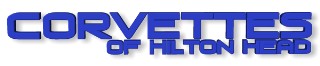 